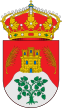 NUEVO HORARIO DE VERANO PARA EL GIMNASIO MESES DE JULIO Y AGOSTOMAÑANASDE 9:00 A 13:00TARDES DE 17:00 A 21:00